江西水利职业学院2021年单独招生考试须知各位考生：欢迎你们报考江西水利职业学院！以做好疫情防控为前提，为使大家能够顺利的参加此次单招考试，现将相关事宜告知如下：疫情防控要求（一）进校要求考生进校前须接收安全防疫检测。进校后全程佩戴口罩等防护措施。（二）赴考途中不要去其他公共场所，尽量避免接触其他人员，应直达目的地。1、考生尽可能乘私家车前往考点。除考生以外无关人员不得进校，车辆停放听从工作人员安排停放在校外指定地点。2、乘坐公共交通工具时，要全程正确佩戴口罩，减少接触交通工具的公共物品。3、随时保持手部卫生，尽量避免直接触摸公共物品、设施。4、注意个人卫生，避免用手接触口、眼、鼻，打喷嚏或咳嗽时要用纸张、手帕或者衣服肘部遮住口鼻，以免飞沫、分泌物扩散。5、按照疫情防控要求，不串门，不聚集。6、乘坐学院接站专车时，上车前需配合学院工作人员扫码、测温。
7、配合我院疫情防控工作，在校门口按要求扫“昌通码”验证或提前扫码登记和接受体温检测。考生体温检测发热（体温达到37.3℃及以上），由引导员带到临时休息点，经由医务人员重测体温如仍显示发热者，安排到爱心考场参加考试。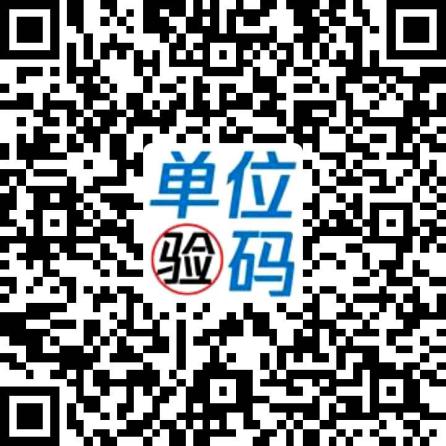 8、现场确认当天，考生在安全检测通道处，携带准考证或通过“现场确认”二维码获取电子准考证进校。9、与他人保持1米以上距离，不聚集，避免与他人正面相对。10、进校后全程正确佩戴口罩。11、进校后身体有任何不适，需通知学院工作人员，不得隐瞒。12、考生入校后，可在警戒线范围内活动并熟悉考场，不得前往警戒线以外的其他区域。二、单招确认方式为避免人员聚集，采用线上和线下现场确认信息。1、线上确认信息①考生于2020年3月17日-3月20日下午17点识别下面的二维码查看、打印准考证信息，或通过江西水利职业学院官方网站http://www.jxslsd.com/或江西水利职业学院招生就业处官方网站http://jxslxyzs.jysd.com/扫描二维码打印准考证，登入方式输入考生身份证号。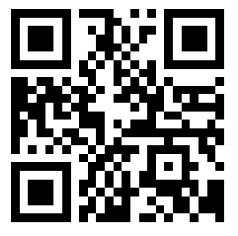 ②考生登入后确认信息无误，再打印准考证。③若考生已打印准考证，可自愿选择3月20日熟悉考场或3月21日直接参加考试。④若考生需对专业进行调整，3月20日须到校确认调整。2、线下确认信息考生因特殊原因无法打印准考证，3月21日可凭电子准考证到考场领取准考证。3、3月21日考生进入考场后，由监考老师统一发放“承诺书”。
三、考试时间和地点1、考试时间：
2021年3月 21日9：30－11：30；
    2、考试地点：江西水利职业学院（南昌市经济技术开发区北山路99号）。温馨提示：本次考试采用答题卡（纸）答题，请考生务必带好2B铅笔、橡皮、钢笔或签字笔。四、行程安排1、建议考生乘坐私家车来校，除考生外无关人员均不得进入校园。2、我院对3月20日乘坐公共交通工具来昌的，学院免费提供接站服务。接站点及发车时间如下：3、在南昌市区内，可以选择绿色出行，乘坐公共交通工具自行前往学校。（1）南昌火车站、南昌西站、汽车西客站：可乘坐地铁2号线至地铁大厦站转乘地铁1号线终点（双港站）转乘520路公交车至学院。（2）徐坊客运站：可乘坐88路公交车至李家庄站换乘35路公交车至学院。（3）青山客运站：可乘坐233路公交车至学院南门，或乘坐260路公交车至学院。（4）地铁1号线终点（双港站）转乘520路公交车至学院。五、住宿行程安排自行安排六、联系方式联系部门：江西水利职业学院招生就业处联系地址：江西水利职业学院（南昌市经济技术开发区北山路99号）联系电话：0791-83847886、83847887、83847834网址：http://www.jxslsd.com/  邮编：330013监督部门：江西水利职业学院纪检监察审计室监督电话：0791-83847852接站点工作人员联系电话发车时间南昌火车站西广场（二七北路口18路公交车站台）温健鑫155799701539：0011:0013:0015:0016:30南昌火车站西广场（二七北路口18路公交车站台）祝  龙157793864519：0011:0013:0015:0016:30徐坊汽车站廖樟雄137329616699：0011:0013:0015:0016:30徐坊汽车站胡助宝182706987209：0011:0013:0015:0016:30南昌长途汽车客运站石宁宁187685149779：0011:0013:0015:0016:30南昌长途汽车客运站袁紫亮182792554709：0011:0013:0015:0016:30南昌西站李姜聪137329773169：0011:0013:0015:0016:30南昌西站冯  安183791858379：0011:0013:0015:0016:30青山路客运站李晨宇159469321909：0011:0013:0015:0016:30青山路客运站刘  毅138790053499：0011:0013:0015:0016:30